Publicado en Madrid el 16/01/2019 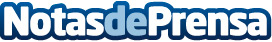 Information Builders lanza Omni-Gen™ Personal Edition para la gestión de datos en modo autoservicioLa solución permite a los usuarios empresariales aprovechar los conocimientos basados en datos de su organización sin necesidad de contar con un experto en ITDatos de contacto:Information BuildersNota de prensa publicada en: https://www.notasdeprensa.es/information-builders-lanza-omni-gen-personal Categorias: Nacional E-Commerce Software Recursos humanos http://www.notasdeprensa.es